Berks & Bucks Football Association 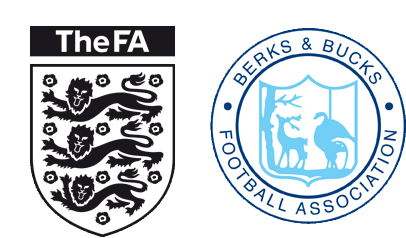 Nomination Form – Candidate for Berks & Bucks FA Council Important: This form must be signed by the following individuals; The Candidate being nominated. The Chairperson or Secretary of the nominating Club/Competition supporting the nominee.The Chairperson or Secretary of the Seconding Club/Competition supporting the nominee. Please continue overleaf: Please return completed nomination forms to Liz Verrall – Chief Executive, at Berks & Bucks FA no later than Sunday 20th May, 5pm.  Applications received after this date will not be accepted. If we receive more applications than positions available, the member clubs and competitions in the given area will be given the opportunity to vote.  Berks & Bucks Football Association LtdStratton Court, 1 Kimber Road AbingdonOX14 1SGEmail: Liz.Verrall@Berks-BucksFA.com Candidate Name:(Full Name)Candidates AddressEmail: I hereby agree to accept this nomination for a seat on the Council for Berks & Bucks FA representing division ________________I hereby agree to accept this nomination for a seat on the Council for Berks & Bucks FA representing division ________________I hereby agree to accept this nomination for a seat on the Council for Berks & Bucks FA representing division ________________I hereby agree to accept this nomination for a seat on the Council for Berks & Bucks FA representing division ________________Signed (Candidate)      Date: Nominating Club/Competition:Hereby certify that the above named Candidate was duly nominated at a club meeting.Hereby certify that the above named Candidate was duly nominated at a club meeting.Hereby certify that the above named Candidate was duly nominated at a club meeting.Hereby certify that the above named Candidate was duly nominated at a club meeting.Signed (Chairperson/Secretary)Date: Nominating Club/Competition:Hereby certify that the above name Candidate was duly nominated at a club meeting.Hereby certify that the above name Candidate was duly nominated at a club meeting.Hereby certify that the above name Candidate was duly nominated at a club meeting.Hereby certify that the above name Candidate was duly nominated at a club meeting.Signed (Chairperson/Secretary)Date: To be completed by the nominee: Please explain briefly why you wish to be part of the Berks & Bucks FA Council 